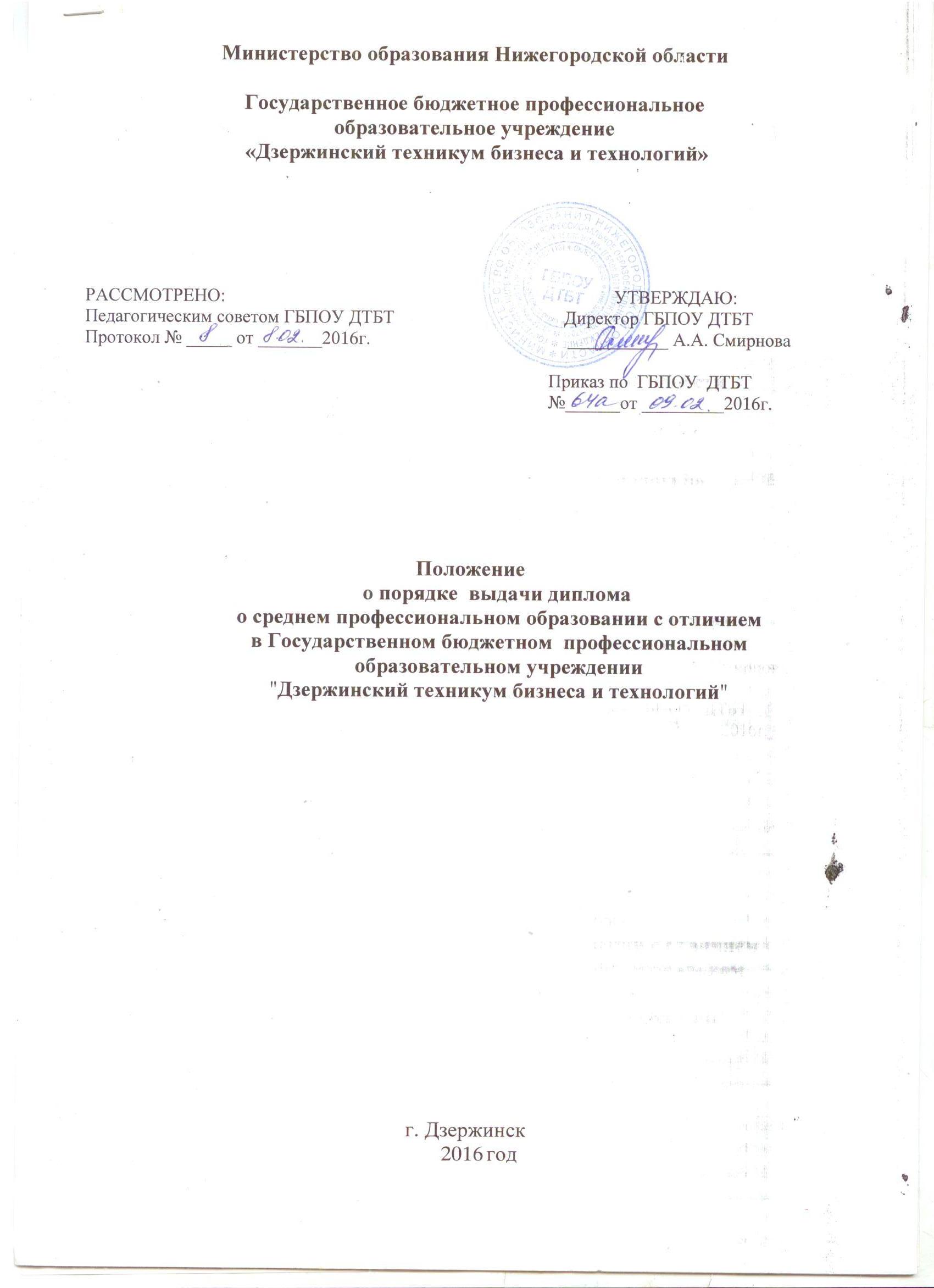 Общие положения. Положение о выдаче диплома о среднем профессиональном образовании с отличием в Государственном бюджетном профессиональном образовательном учреждении «Дзержинский техникум бизнеса и технологий»  (далее – Положение)  определяет основание  и процедуру выдачи диплома о среднем профессиональном образовании с отличием в Государственном бюджетном профессиональном образовательном учреждении «Дзержинский техникум бизнеса и технологий»  (далее – техникум)..Настоящее Положение разработано в соответствиис:-Федеральным законом Российской Федерации от 29 декабря 2012г.№ 273 ФЗ «Об образовании в РоссийскойФедерации»;-приказом Министерства образования и науки Российской Федерации от  4 июня 2013 г. № 531 «Об утверждении образцов и описаний диплома о среднем профессиональном образовании и приложения кнему»;-приказом Министерства образования и науки Российской Федерации от 25 октября 2013 г. № 1186 «Об утверждении порядка заполнения, учета и выдачи дипломов о среднем профессиональном образовании и их дубликатов»;    - Положением о текущем контроле знаний и промежуточной аттестации обучающихся Государственного бюджетного профессионального образовательного учреждения «Дзержинский техникум бизнеса и  технологий».Основание и процедура выдачидипломао среднем профессиональном образовании с отличием2.1 Выпускнику техникума, достигшему особых успехов в освоении основной профессиональной образовательной программы среднего профессионального образования и прошедшему государственную итоговую аттестацию с оценкой «отлично», может быть выдан диплом с отличием с учетом следующихусловий:все указанные в приложении к диплому оценки по учебным  дисциплинам, междисциплинарным курсам, профессиональным модулям, практикам, оценки за курсовые работы (проекты) учебного плана  являются оценками «отлично» и «хорошо»;все оценки по результатам государственной итоговой аттестации  являются оценками «отлично»;количество указанных в приложении к диплому оценок «отлично», включая оценки по результатам государственной итоговой аттестации, составляет не  менее 75%  от общего количества оценок, указанных в приложении к диплому. При решении вопроса о выдаче диплома с отличием учитывается общественная работавыпускника.Студентам выпускного курса, претендующим на получение диплома с отличием, по их заявлению допускается пересдача не более двух промежуточных аттестаций с целью повышения оценки по учебным дисциплинам, междисциплинарнымкурсам(разделам), профессиональным   модулям,   практикам,   изученным   на  предыдущихкурсах с учетом общего количества пересдач за весь период обучения - не более 4-храз.Студент обращается к заведующему отделением с заявлением на имя директора техникума, в котором просит назначить срок для организации промежуточной аттестации с целью повышения оценки. Заведующий отделением назначает дату и время проведения промежуточной аттестации, согласовав ее с преподавателем (членами  комиссии),  и готовит направление на пересдачу в сроки, не позднее двух месяцев до начала государственной итоговойаттестации.Пересдача государственной итоговой аттестации недопускается.Окончательное решение о выдаче выпускнику диплома с отличием принимает государственная экзаменационнаякомиссия.